0ЧОРТКІВСЬКА  МІСЬКА  РАДА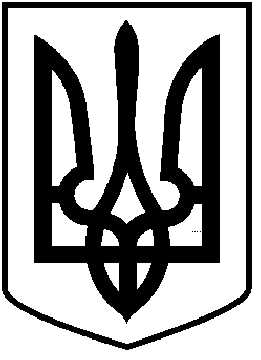 ЧЕТВЕРТА СЕСІЯ ВОСЬМОГО СКЛИКАННЯРІШЕННЯ24 грудня 2020 року                                                                   № 112м. ЧортківПро включення до Переліку першого типу об’єктів комунальної власності для передачі в оренду через аукціонЗ метою врегулювання правових, економічних та організаційних відносин, пов’язаних з передачею в оренду майна, майнових відносин між орендодавцями та орендарями щодо господарського використання майна, що перебуває в комунальній власності Чортківської міської територіальної громади, відповідно до пункту 2 статті 6 Закону України «Про оренду державного і комунального майна», «Порядку передачі в оренду державного та комунального майна» затвердженого постановою Кабінету міністрів України від 03 червня 2020 року №483, керуючись пунктом 30 статті 26, пунктом 5 статті 60 Закону України «Про місцеве самоврядування в Україні», міська радаВИРІШИЛА:	1.Включити до Переліку першого типу об’єкти комунальної власності для передачі в оренду через аукціон згідно додатку. 	2	. Копію рішення направити у відділ економічного розвитку, інвестицій та комунальної власності, балансоутримувачам.	3.Контроль за організацію виконання рішення покласти на заступника міського голови з питань діяльності виконавчих органів міської ради Василя Воціховського та постійну комісію міської ради з питань бюджету та економічного розвитку.Міський голова                                                                Володимир ШМАТЬКО